Зарегистрировано в Минюсте России 27 августа 1998 г. N 1598МИНИСТЕРСТВО ФИНАНСОВ РОССИЙСКОЙ ФЕДЕРАЦИИПРИКАЗот 29 июля 1998 г. N 34нОБ УТВЕРЖДЕНИИ ПОЛОЖЕНИЯПО ВЕДЕНИЮ БУХГАЛТЕРСКОГО УЧЕТА И БУХГАЛТЕРСКОЙОТЧЕТНОСТИ В РОССИЙСКОЙ ФЕДЕРАЦИИВо исполнение Программы реформирования бухгалтерского учета в соответствии с международными стандартами финансовой отчетности, утвержденной Постановлением Правительства Российской Федерации от 6 марта 1998 г. N 283, и распоряжения Правительства Российской Федерации от 21 марта 1998 г. N 382-р приказываю:1. Утвердить прилагаемое Положение по ведению бухгалтерского учета и бухгалтерской отчетности в Российской Федерации.2. Признать утратившими силу:Приказ Министерства финансов Российской Федерации от 26 декабря 1994 г. N 170 "О Положении о бухгалтерском учете и отчетности в Российской Федерации";пункт 3 Приказа Министерства финансов Российской Федерации от 3 февраля 1997 г. N 8 "О квартальной бухгалтерской отчетности организации".3. Настоящий Приказ ввести в действие с 1 января 1999 года.МинистрМ.М.ЗАДОРНОВУтвержденоПриказом Министерства финансовРоссийской Федерацииот 29 июля 1998 г. N 34нПОЛОЖЕНИЕПО ВЕДЕНИЮ БУХГАЛТЕРСКОГО УЧЕТА И БУХГАЛТЕРСКОЙОТЧЕТНОСТИ В РОССИЙСКОЙ ФЕДЕРАЦИИI. Общие положения1. Настоящее Положение по ведению бухгалтерского учета и бухгалтерской отчетности в Российской Федерации (далее - Положение) разработано на основании Федерального закона "О бухгалтерском учете".2. Положение определяет порядок организации и ведения бухгалтерского учета, составления и представления бухгалтерской отчетности юридическими лицами по законодательству Российской Федерации, независимо от их организационно-правовой формы (за исключением кредитных организаций и государственных (муниципальных) учреждений), а также взаимоотношения организации с внешними потребителями бухгалтерской информации.(в ред. Приказов Минфина России от 30.12.1999 N 107н, от 25.10.2010 N 132н)Филиалы и представительства иностранных организаций, находящиеся на территории Российской Федерации, могут вести бухгалтерский учет исходя из правил, установленных в стране нахождения иностранной организации, если последние не противоречат Международным стандартам финансовой отчетности, разработанным Комитетом по международным стандартам финансовой отчетности.3. Министерство финансов Российской Федерации на основании Федерального закона "О бухгалтерском учете" разрабатывает и утверждает положения (стандарты) по бухгалтерскому учету, другие нормативные правовые акты и методические указания по бухгалтерскому учету, формирующие систему нормативного регулирования бухгалтерского учета и обязательные к исполнению организациями на территории Российской Федерации, в том числе при осуществлении деятельности за пределами Российской Федерации.(в ред. Приказа Минфина России от 24.12.2010 N 186н)4. В соответствии с Федеральным законом "О бухгалтерском учете":а) - б) утратили силу. - Приказ Минфина России от 29.03.2017 N 47н;в) основными задачами бухгалтерского учета являются:формирование полной и достоверной информации о деятельности организации и ее имущественном положении, необходимой внутренним пользователям бухгалтерской отчетности - руководителям, учредителям, участникам и собственникам имущества организации, а также внешним - инвесторам, кредиторам и другим пользователям бухгалтерской отчетности;обеспечение информацией, необходимой внутренним и внешним пользователям бухгалтерской отчетности для контроля за соблюдением законодательства Российской Федерации при осуществлении организацией хозяйственных операций и их целесообразностью, наличием и движением имущества и обязательств, использованием материальных, трудовых и финансовых ресурсов в соответствии с утвержденными нормами, нормативами и сметами;предотвращение отрицательных результатов хозяйственной деятельности организации и выявление внутрихозяйственных резервов обеспечения ее финансовой устойчивости.5. Организация для осуществления постановки бухгалтерского учета, руководствуясь законодательством Российской Федерации о бухгалтерском учете, нормативными актами Министерства финансов Российской Федерации и органов, которым федеральными законами предоставлено право регулирования бухгалтерского учета, самостоятельно формирует свою учетную политику, исходя из своей структуры, отраслевой принадлежности и других особенностей деятельности.6. Ответственность за организацию бухгалтерского учета в организации, соблюдение законодательства при выполнении хозяйственных операций несет руководитель организации.7. Руководитель организации может в зависимости от объема учетной работы:а) учредить бухгалтерскую службу как структурное подразделение, возглавляемое главным бухгалтером;б) ввести в штат должность бухгалтера;в) передать на договорных началах ведение бухгалтерского учета централизованной бухгалтерии, специализированной организации или бухгалтеру-специалисту;г) вести бухгалтерский учет лично.Случаи, предусмотренные в подпунктах "б", "в" и "г" настоящего пункта, рекомендуется применять в организациях, относящихся по законодательству Российской Федерации к субъектам малого предпринимательства.8. Принятая организацией учетная политика утверждается приказом или иным письменным распоряжением руководителя организации.При этом утверждаются:рабочий план счетов бухгалтерского учета, содержащий применяемые в организации счета, необходимые для ведения синтетического и аналитического учета;формы первичных учетных документов, применяемых для оформления хозяйственных операций, по которым не предусмотрены типовые формы первичных учетных документов, а также формы документов для внутренней бухгалтерской отчетности;методы оценки отдельных видов имущества и обязательств;порядок проведения инвентаризации имущества и обязательств;правила документооборота и технология обработки учетной информации;порядок контроля за хозяйственными операциями, а также другие решения, необходимые для организации бухгалтерского учета.II. Основные правила ведения бухгалтерского учетаТребования к ведению бухгалтерского учета9. Организация ведет бухгалтерский учет имущества, обязательств и хозяйственных операций (фактов хозяйственной деятельности) путем двойной записи на взаимосвязанных счетах бухгалтерского учета, включенных в рабочий план счетов бухгалтерского учета.Рабочий план счетов бухгалтерского учета утверждается организацией на основе Плана счетов бухгалтерского учета, утверждаемого Министерством финансов Российской Федерации.Бухгалтерский учет имущества, обязательств и хозяйственных операций (фактов хозяйственной деятельности) ведется в валюте Российской Федерации - в рублях. Документирование имущества, обязательств и иных фактов хозяйственной деятельности, ведение регистров бухгалтерского учета и бухгалтерской отчетности осуществляется на русском языке. Первичные учетные документы, составленные на иных языках, должны иметь построчный перевод на русский язык.10. Для ведения бухгалтерского учета в организации формируется учетная политика, предполагающая имущественную обособленность и непрерывность деятельности организации, последовательность применения учетной политики, а также временную определенность фактов хозяйственной деятельности.Учетная политика организации должна отвечать требованиям полноты, осмотрительности, приоритета содержания перед формой, непротиворечивости и рациональности.11. В бухгалтерском учете организации текущие затраты на производство продукции, выполнение работ и оказание услуг и затраты, связанные с капитальными и финансовыми вложениями, учитываются раздельно.Документирование хозяйственных операций12. Абзац утратил силу. - Приказ Минфина России от 29.03.2017 N 47н.Требования главного бухгалтера (далее под главным бухгалтером понимаются также лица, ведущие бухгалтерский учет в случаях, предусмотренных подпунктами "б", "в", "г" пункта 7 настоящего Положения) по документальному оформлению хозяйственных операций и представлению в бухгалтерскую службу документов и сведений обязательны для всех работников организации.13. Абзацы первый - второй утратили силу. - Приказ Минфина России от 29.03.2017 N 47н.В зависимости от характера операции, требований нормативных актов, методических указаний по бухгалтерскому учету и технологии обработки учетной информации в первичные документы могут быть включены дополнительные реквизиты.14. Перечень лиц, имеющих право подписи первичных учетных документов, утверждает руководитель организации по согласованию с главным бухгалтером.Документы, которыми оформляются хозяйственные операции с денежными средствами, подписываются руководителем организации и главным бухгалтером или уполномоченными ими на то лицами.Без подписи главного бухгалтера или уполномоченного им на то лица денежные и расчетные документы, финансовые и кредитные обязательства считаются недействительными и не должны приниматься к исполнению (за исключением документов, подписываемых руководителем федерального органа исполнительной власти, особенности оформления которых определяются отдельными указаниями Министерства финансов Российской Федерации). Под финансовыми и кредитными обязательствами понимаются документы, оформляющие финансовые вложения организации, договоры займа, кредитные договоры и договоры, заключенные по товарному и коммерческому кредиту.В случае разногласий между руководителем организации и главным бухгалтером по осуществлению отдельных хозяйственных операций первичные учетные документы по ним могут быть приняты к исполнению с письменного распоряжения руководителя организации, который несет всю полноту ответственности за последствия осуществления таких операций и включения данных о них в бухгалтерский учет и бухгалтерскую отчетность.15. Первичный учетный документ должен быть составлен в момент совершения хозяйственной операции, а если это не представляется возможным - непосредственно по окончании операции.При реализации товаров, продукции, работ и услуг с применением контрольно-кассовых машин допускается составление первичного учетного документа не реже одного раза в день по его окончании на основании кассовых чеков.Создание первичных учетных документов, порядок и сроки передачи их для отражения в бухгалтерском учете производятся в соответствии с утвержденным в организации графиком документооборота. Своевременное и качественное оформление первичных учетных документов, передачу их в установленные сроки для отражения в бухгалтерском учете, а также достоверность содержащихся в них данных обеспечивают лица, составившие и подписавшие эти документы.16. Внесение исправлений в кассовые и банковские документы не допускается. В остальные первичные учетные документы исправления могут вноситься лишь по согласованию с лицами, составившими и подписавшими эти документы, что должно быть подтверждено подписями тех же лиц, с указанием даты внесения исправлений.17. Для осуществления контроля и упорядочения обработки данных о хозяйственных операциях на основе первичных учетных документов могут составляться сводные учетные документы.18. Первичные и сводные учетные документы могут составляться на бумажных и машинных носителях информации. В последнем случае организация обязана изготовлять за свой счет копии таких документов на бумажных носителях для других участников хозяйственных операций, а также по требованию органов, осуществляющих контроль в соответствии с законодательством Российской Федерации, суда и прокуратуры.Регистры бухгалтерского учета19. Регистры бухгалтерского учета предназначены для систематизации и накопления информации, содержащейся в принятых к учету первичных учетных документах, для отражения на счетах бухгалтерского учета и в бухгалтерской отчетности.Регистры бухгалтерского учета могут вестись в специальных книгах (журналах), на отдельных листах и карточках, в виде машинограмм, полученных при использовании вычислительной техники, а также на машинных носителях информации. При ведении регистров бухгалтерского учета на машинных носителях информации должна быть предусмотрена возможность их вывода на бумажные носители информации.Формы регистров бухгалтерского учета разрабатываются и рекомендуются Министерством финансов Российской Федерации, органами, которым федеральными законами предоставлено право регулирования бухгалтерского учета, или федеральными органами исполнительной власти, организациями при соблюдении ими общих методических принципов бухгалтерского учета.20. Хозяйственные операции должны отражаться в регистрах бухгалтерского учета в хронологической последовательности и группироваться по соответствующим счетам бухгалтерского учета.Правильность отражения хозяйственных операций в регистрах бухгалтерского учета обеспечивают лица, составившие и подписавшие их.21. При хранении регистров бухгалтерского учета должна обеспечиваться их защита от несанкционированных исправлений. Исправление ошибки в регистре бухгалтерского учета должно быть обосновано и подтверждено подписью лица, внесшего исправление, с указанием даты исправления.22. Содержание регистров бухгалтерского учета и внутренней бухгалтерской отчетности является коммерческой тайной, а в случаях, предусмотренных законодательством Российской Федерации, - государственной тайной.Лица, получившие доступ к информации, содержащейся в регистрах бухгалтерского учета и во внутренней бухгалтерской отчетности, обязаны хранить коммерческую и государственную тайну. За ее разглашение они несут ответственность, установленную законодательством Российской Федерации.Оценка имущества и обязательств23. Имущество, обязательства и иные факты хозяйственной деятельности для отражения в бухгалтерском учете и бухгалтерской отчетности подлежат оценке в денежном выражении.Оценка имущества, приобретенного за плату, осуществляется путем суммирования фактически произведенных затрат на его покупку; имущества, полученного безвозмездно, - по рыночной стоимости на дату оприходования; имущества, произведенного в самой организации, - по стоимости его изготовления (фактические затраты, связанные с производством объекта имущества).В состав фактически произведенных затрат включаются, в частности, затраты на приобретение самого объекта имущества, уплачиваемые проценты по предоставленному при приобретении коммерческому кредиту, наценки (надбавки), комиссионные вознаграждения (стоимость услуг), уплачиваемые снабженческим, внешнеэкономическим и иным организациям, таможенные пошлины и иные платежи, затраты на транспортировку, хранение и доставку, осуществляемые силами сторонних организаций.Формирование текущей рыночной стоимости производится на основе цены, действующей на дату оприходования имущества, полученного безвозмездно, на данный или аналогичный вид имущества. Данные о действующей цене должны быть подтверждены документально или экспертным путем.Под стоимостью изготовления признаются фактически произведенные затраты, связанные с использованием в процессе изготовления имущества основных средств, сырья, материалов, топлива, энергии, трудовых ресурсов и других затрат на изготовление объекта имущества.Применение других методов оценки, в том числе путем резервирования, допускается в случаях, предусмотренных законодательством Российской Федерации, а также нормативными актами Министерства финансов Российской Федерации и органов, которым федеральными законами предоставлено право регулирования бухгалтерского учета.24. Записи в бухгалтерском учете по валютным счетам организации, а также по операциям в иностранной валюте производятся в рублях в суммах, определяемых путем пересчета иностранной валюты по курсу Центрального банка Российской Федерации, действующему на дату совершения операции. Одновременно указанные записи производятся в валюте расчетов и платежей.25. Бухгалтерский учет имущества, обязательств и хозяйственных операций допускается вести в суммах, округленных до целых рублей. Возникающие при этом суммовые разницы относятся на финансовые результаты у коммерческой организации или увеличение доходов (уменьшение расходов) у некоммерческой организации.(в ред. Приказа Минфина России от 30.12.1999 N 107н)Инвентаризация имущества и обязательств26. Для обеспечения достоверности данных бухгалтерского учета и бухгалтерской отчетности организации обязаны проводить инвентаризацию имущества и обязательств, в ходе которой проверяются и документально подтверждаются их наличие, состояние и оценка.Порядок (количество инвентаризаций в отчетном году, даты их проведения, перечень имущества и обязательств, проверяемых при каждой из них, и т.д.) проведения инвентаризации определяется руководителем организации, за исключением случаев, когда проведение инвентаризации обязательно.27. Проведение инвентаризации обязательно:при передаче имущества в аренду, выкупе, продаже, а также при преобразовании государственного или муниципального унитарного предприятия;перед составлением годовой бухгалтерской отчетности (кроме имущества, инвентаризация которого проводилась не ранее 1 октября отчетного года). Инвентаризация основных средств может проводиться один раз в три года, а библиотечных фондов - один раз в пять лет. В организациях, расположенных в районах Крайнего Севера и приравненных к ним местностях, инвентаризация товаров, сырья и материалов может проводиться в период их наименьших остатков;при смене материально ответственных лиц;при выявлении фактов хищения, злоупотребления или порчи имущества;в случае стихийного бедствия, пожара или других чрезвычайных ситуаций, вызванных экстремальными условиями;при реорганизации или ликвидации организации;в других случаях, предусмотренных законодательством Российской Федерации.28. Выявленные при инвентаризации расхождения между фактическим наличием имущества и данными бухгалтерского учета отражаются на счетах бухгалтерского учета в следующем порядке:а) излишек имущества приходуется по рыночной стоимости на дату проведения инвентаризации и соответствующая сумма зачисляется на финансовые результаты у коммерческой организации или увеличение доходов у некоммерческой организации;(в ред. Приказа Минфина России от 30.12.1999 N 107н)б) недостача имущества и его порча в пределах норм естественной убыли относятся на издержки производства или обращения (расходы), сверх норм - за счет виновных лиц. Если виновные лица не установлены или суд отказал во взыскании убытков с них, то убытки от недостачи имущества и его порчи списываются на финансовые результаты у коммерческой организации или увеличение расходов у некоммерческой организации.(в ред. Приказа Минфина России от 30.12.1999 N 107н)III. Основные правила составления и представлениябухгалтерской отчетностиОсновные требования29. Утратил силу. - Приказ Минфина России от 11.04.2018 N 74н.30. Бухгалтерская отчетность организаций состоит из:(в ред. Приказа Минфина России от 30.12.1999 N 107н)а) бухгалтерского баланса;б) отчета о прибылях и убытках;в) приложений к ним, в частности отчета о движении денежных средств, приложения к бухгалтерскому балансу и иных отчетов, предусмотренных нормативными актами системы нормативного регулирования бухгалтерского учета;г) пояснительной записки;д) аудиторского заключения, подтверждающего достоверность бухгалтерской отчетности организации, если она в соответствии с федеральными законами подлежит обязательному аудиту.Абзац исключен. - Приказ Минфина России от 30.12.1999 N 107н.31. Формы бухгалтерской отчетности организаций, а также инструкции о порядке их заполнения утверждаются Министерством финансов Российской Федерации.Другие органы, которым федеральными законами предоставлено право регулирования бухгалтерского учета, утверждают в пределах своей компетенции формы бухгалтерской отчетности и инструкции о порядке их заполнения, не противоречащие нормативным правовым актам Министерства финансов Российской Федерации.32. Бухгалтерская отчетность должна давать достоверное и полное представление об имущественном и финансовом положении организации, о его изменениях, а также финансовых результатах ее деятельности.При составлении бухгалтерской отчетности организация руководствуется настоящим Положением, если иное не установлено другими положениями (стандартами) по бухгалтерскому учету.(абзац введен Приказом Минфина России от 24.12.2010 N 186н)33. Бухгалтерская отчетность организации должна включать показатели деятельности филиалов, представительств и иных структурных подразделений, в том числе выделенных на отдельные балансы.34. Содержание и формы бухгалтерского баланса, отчета о прибылях и убытках, других отчетов и приложений применяются последовательно от одного отчетного периода к другому.35. В бухгалтерской отчетности данные по числовым показателям приводятся минимум за два года - отчетный и предшествовавший отчетному (кроме отчета, составляемого за первый отчетный год).Если данные за период, предшествовавший отчетному году, несопоставимы с данными за отчетный период, то первые из названных данных подлежат корректировке исходя из правил, установленных нормативными актами. Каждая существенная корректировка должна быть раскрыта в пояснительной записке вместе с указанием ее причин.36. Бухгалтерская отчетность составляется за отчетный год. Отчетным годом считается период с 1 января по 31 декабря календарного года включительно.Первым отчетным годом для вновь созданной либо реорганизованной организации считается период со дня ее государственной регистрации по 31 декабря включительно, а для организации, вновь созданной после 1 октября (включая 1 октября), - с даты государственной регистрации по 31 декабря следующего года включительно.Данные о фактах хозяйственной деятельности, проведенных до государственной регистрации вновь созданной организации, включаются в ее бухгалтерскую отчетность за первый отчетный год.37. Для составления бухгалтерской отчетности отчетной датой считается последний календарный день отчетного периода.38. Бухгалтерская отчетность подписывается руководителем и главным бухгалтером организации.В организациях, где бухгалтерский учет ведется на договорных началах специализированной организацией (централизованной бухгалтерией) или бухгалтером-специалистом, бухгалтерская отчетность подписывается руководителем организации, руководителем специализированной организации (централизованной бухгалтерии) либо специалистом, ведущим бухгалтерский учет.Ответственность лиц, подписавших бухгалтерскую отчетность, определяется в соответствии с законодательством Российской Федерации.39. Изменения в бухгалтерской отчетности, относящиеся как к отчетному году, так и к предшествовавшим периодам (после ее утверждения), производятся в отчетности, составляемой за отчетный период, в котором были обнаружены искажения ее данных.40. В бухгалтерской отчетности не допускается зачет между статьями активов и пассивов, статьями прибылей и убытков, кроме случаев, когда такой зачет предусмотрен правилами, установленными нормативными актами.Правила оценки статей бухгалтерской отчетностиНезавершенные капитальные вложения41. К незавершенным капитальным вложениям относятся не оформленные актами приемки-передачи основных средств и иными документами затраты на строительно-монтажные работы, приобретение зданий, оборудования, транспортных средств, инструмента, инвентаря, иных материальных объектов длительного пользования, прочие капитальные работы и затраты (проектно-изыскательские, геологоразведочные и буровые работы, затраты по отводу земельных участков и переселению в связи со строительством, на подготовку кадров для вновь строящихся организаций и другие).(в ред. Приказов Минфина России от 24.03.2000 N 31н, от 24.12.2010 N 186н)Абзац утратил силу. - Приказ Минфина России от 24.12.2010 N 186н.42. Незавершенные капитальные вложения отражаются в бухгалтерском балансе по фактическим затратам, понесенным организацией.(в ред. Приказа Минфина России от 24.12.2010 N 186н)Финансовые вложения43. К финансовым вложениям относятся инвестиции организации в государственные ценные бумаги, облигации и иные ценные бумаги других организаций в уставные (складочные) капиталы других организаций, а также предоставленные другим организациям займы.44. Финансовые вложения принимаются к учету в сумме фактических затрат для инвестора. По долговым ценным бумагам разрешается разницу между суммой фактических затрат на приобретение и номинальной стоимостью в течение срока их обращения равномерно по мере начисления причитающегося по ним дохода относить на финансовые результаты у коммерческой организации или увеличение расходов у некоммерческой организации.(в ред. Приказа Минфина России от 30.12.1999 N 107н)Организации, действующие в качестве профессиональных участников рынка ценных бумаг, могут производить переоценку вложений в ценные бумаги, приобретаемые с целью получения дохода от их реализации, по мере изменения котировки на фондовой бирже.Объекты финансовых вложений (кроме займов), не оплаченные полностью, показываются в активе бухгалтерского баланса в полной сумме фактических затрат их приобретения по договору с отнесением непогашенной суммы по статье кредиторов в пассиве бухгалтерского баланса в случаях, когда к инвестору перешли права на объект. В остальных случаях суммы, внесенные в счет подлежащих приобретению объектов финансовых вложений, показываются в активе бухгалтерского баланса по статье дебиторов.45. Вложения организации в акции других организаций, котирующиеся на фондовой бирже, котировка которых регулярно публикуется, при составлении бухгалтерского баланса отражаются на конец отчетного года по рыночной стоимости.(в ред. Приказа Минфина России от 24.12.2010 N 186н)Основные средства46. К основным средствам как совокупности материально-вещественных ценностей, используемых в качестве средств труда при производстве продукции, выполнении работ или оказании услуг, либо для управления организации в течение периода, превышающего 12 месяцев, или обычного операционного цикла, если он превышает 12 месяцев, относятся здания, сооружения, рабочие и силовые машины и оборудование, измерительные и регулирующие приборы и устройства, вычислительная техника, транспортные средства, инструмент, производственный и хозяйственный инвентарь и принадлежности, рабочий и продуктивный скот, многолетние насаждения, внутрихозяйственные дороги и прочие основные средства.К основным средствам относятся также капитальные вложения в коренное улучшение земель (осушительные, оросительные и другие мелиоративные работы) и в арендованные объекты основных средств.Капитальные вложения в многолетние насаждения, коренное улучшение земель включаются в состав основных средств ежегодно в сумме затрат, относящихся к принятым в отчетном году в эксплуатацию площадям, независимо от даты окончания всего комплекса работ.В составе основных средств учитываются находящиеся в собственности организации земельные участки, объекты природопользования (вода, недра и другие природные ресурсы).47. Законченные капитальные вложения в арендованные объекты основных средств зачисляются организацией-арендатором в собственные основные средства в сумме фактически произведенных затрат, если иное не предусмотрено договором аренды.48. Стоимость основных средств организации погашается путем начисления амортизации в течение срока их полезного использования.Начисление амортизации объектов основных средств производится независимо от результатов хозяйственной деятельности организации в отчетном периоде одним из следующих способов:линейный способ;способ списания стоимости пропорционально объему продукции (работ, услуг);способ уменьшаемого остатка;способ списания стоимости по сумме чисел лет срока полезного использования.Абзац утратил силу. - Приказ Минфина России от 24.12.2010 N 186н.Не подлежат амортизации объекты основных средств некоммерческих организаций.(абзац введен Приказом Минфина России от 24.03.2000 N 31н)Стоимость земельных участков, объектов природопользования не погашается.49. Основные средства отражаются в бухгалтерском балансе по остаточной стоимости, т.е. по фактическим затратам их приобретения, сооружения и изготовления за вычетом суммы начисленной амортизации.(в ред. Приказа Минфина России от 30.12.1999 N 107н)Изменение первоначальной стоимости основных средств в случаях достройки, дооборудования, реконструкции и частичной ликвидации, переоценки соответствующих объектов раскрываются в приложениях к бухгалтерскому балансу. Коммерческая организация имеет право не чаще одного раза в год (на конец отчетного года) переоценивать объекты основных средств по восстановительной стоимости путем индексации или прямого пересчета по документально подтвержденным рыночным ценам с отнесением возникающих разниц на счет добавочного капитала организации, если иное не установлено нормативными правовыми актами по бухгалтерскому учету.(в ред. Приказа Минфина России от 24.12.2010 N 186н)50 - 53. Утратили силу. - Приказ Минфина России от 24.12.2010 N 186н.54. Материальные ценности, остающиеся от списания непригодных к восстановлению и дальнейшему использованию основных средств, приходуются по рыночной стоимости на дату списания.(в ред. Приказов Минфина России от 30.12.1999 N 107н, от 24.12.2010 N 186н)Нематериальные активы55. К нематериальным активам, используемым в хозяйственной деятельности в течение периода, превышающего 12 месяцев, и приносящим доход, относятся права, возникающие:из авторских и иных договоров на произведения науки, литературы, искусства и объекты смежных прав, на программы для ЭВМ, базы данных и др.;из патентов на изобретения, промышленные образцы, селекционные достижения, из свидетельств на полезные модели, товарные знаки и знаки обслуживания или лицензионных договоров на их использование;(в ред. Приказа Минфина России от 24.03.2000 N 31н)из прав на "ноу-хау" и др.Кроме того, к нематериальным активам относится деловая репутация организации.(в ред. Приказа Минфина России от 24.12.2010 N 186н)56. Стоимость объектов нематериальных активов погашается путем начисления амортизации в течение установленного срока их полезного использования.По объектам, по которым производится погашение стоимости, амортизационные отчисления определяются одним из следующих способов:линейный способ исходя из норм, исчисленных организацией на основе срока их полезного использования;способ списания стоимости пропорционально объему продукции (работ, услуг).Абзац утратил силу. - Приказ Минфина России от 24.12.2010 N 186н.По нематериальным активам некоммерческих организаций амортизация не начисляется.(в ред. Приказа Минфина России от 24.03.2000 N 31н)Начисление амортизации нематериальных активов производится независимо от результатов деятельности организации в отчетном периоде.Приобретенная деловая репутация организации должна быть скорректирована в течение двадцати лет (но не более срока деятельности организации).(абзац введен Приказом Минфина России от 24.03.2000 N 31н)Амортизационные отчисления по положительной деловой репутации организации отражаются в бухгалтерском учете путем уменьшения ее первоначальной стоимости. Отрицательная деловая репутация организации в полной сумме списывается на финансовые результаты организации как прочие доходы.(абзац введен Приказом Минфина России от 24.03.2000 N 31н, в ред. Приказов Минфина России от 18.09.2006 N 116н, от 24.12.2010 N 186н)57. Нематериальные активы отражаются в бухгалтерском балансе по остаточной стоимости, т.е. по фактическим затратам на приобретение, изготовление и затратам по их доведению до состояния, в котором они пригодны к использованию в запланированных целях, за минусом начисленной амортизации.(в ред. Приказа Минфина России от 30.12.1999 N 107н)Сырье, материалы, готовая продукция и товары58. Сырье, основные и вспомогательные материалы, топливо, покупные полуфабрикаты и комплектующие изделия, запасные части, тара, используемая для упаковки и транспортировки продукции (товаров), и другие материальные ресурсы отражаются в бухгалтерском балансе по их фактической себестоимости.Фактическая себестоимость материальных ресурсов определяется исходя из фактически произведенных затрат на их приобретение и изготовление.Определение фактической себестоимости материальных ресурсов, списываемых в производство, разрешается производить одним из следующих методов оценки запасов:по себестоимости единицы запасов;по средней себестоимости;по себестоимости первых по времени приобретений (ФИФО);абзац исключен с 1 января 2008 года. - Приказ Минфина России от 26.03.2007 N 26н.59. Готовая продукция отражается в бухгалтерском балансе по фактической или нормативной (плановой) производственной себестоимости, включающей затраты, связанные с использованием в процессе производства основных средств, сырья, материалов, топлива, энергии, трудовых ресурсов, и другие затраты на производство продукции либо по прямым статьям затрат.60. Товары в организациях, занятых торговой деятельностью, отражаются в бухгалтерском балансе по стоимости их приобретения.При продаже (отпуске) товаров их стоимость разрешается списывать с применением методов оценки, изложенных в пункте 58 настоящего Положения.При учете организацией, занятой розничной торговлей, товаров по продажным ценам разница между стоимостью приобретения и стоимостью по продажным ценам (скидки, накидки) отражается в бухгалтерской отчетности в качестве величины, корректирующей стоимость товаров.(в ред. Приказа Минфина России от 24.12.2010 N 186н)61. Отгруженные товары, сданные работы и оказанные услуги, по которым не признана выручка, отражаются в бухгалтерском балансе по фактической (или нормативной (плановой)) полной себестоимости, включающей наряду с производственной себестоимостью затраты, связанные с реализацией (сбытом) продукции, работ, услуг, возмещаемых договорной (контрактной) ценой.(в ред. Приказа Минфина России от 24.12.2010 N 186н)62. Предусмотренные в пунктах 58 - 60 настоящего Положения ценности, на которые цена в течение отчетного года снизилась либо которые морально устарели или частично потеряли свое первоначальное качество, отражаются в бухгалтерском балансе на конец отчетного года по цене возможной реализации, если она ниже первоначальной стоимости заготовления (приобретения), с отнесением разницы в ценах на финансовые результаты у коммерческой организации или увеличение расходов у некоммерческой организации.Незавершенное производство и расходы будущих периодов63. Продукция (работы), не прошедшая всех стадий (фаз, переделов), предусмотренных технологическим процессом, а также изделия неукомплектованные, не прошедшие испытания и технической приемки, относятся к незавершенному производству.64. Незавершенное производство в массовом и серийном производстве может отражаться в бухгалтерском балансе:по фактической или нормативной (плановой) производственной себестоимости;по прямым статьям затрат;по стоимости сырья, материалов и полуфабрикатов.При единичном производстве продукции незавершенное производство отражается в бухгалтерском балансе по фактически произведенным затратам.65. Затраты, произведенные организацией в отчетном периоде, но относящиеся к следующим отчетным периодам, отражаются в бухгалтерском балансе в соответствии с условиями признания активов, установленными нормативными правовыми актами по бухгалтерскому учету, и подлежат списанию в порядке, установленном для списания стоимости активов данного вида.(в ред. Приказа Минфина России от 24.12.2010 N 186н)Капитал и резервы66. В составе собственного капитала организации учитываются уставный (складочный), добавочный и резервный капитал, нераспределенная прибыль и прочие резервы.67. В бухгалтерском балансе отражается величина уставного (складочного) капитала, зарегистрированная в учредительных документах как совокупность вкладов (долей, акций, паевых взносов) учредителей (участников) организации.Уставный (складочный) капитал и фактическая задолженность учредителей (участников) по вкладам (взносам) в уставный (складочный) капитал отражаются в бухгалтерском балансе отдельно.Государственные и муниципальные унитарные предприятия вместо уставного (складочного) капитала учитывают уставный фонд, сформированный в установленном порядке.68. Сумма дооценки внеоборотных активов, проводимой в установленном порядке, сумма, полученная сверх номинальной стоимости размещенных акций (эмиссионный доход акционерного общества), и другие аналогичные суммы учитываются как добавочный капитал и отражаются в бухгалтерском балансе отдельно.(в ред. Приказов Минфина России от 24.03.2000 N 31н, от 24.12.2010 N 186н)69. Созданный в соответствии с законодательством Российской Федерации резервный фонд для покрытия убытков организации, а также для погашения облигаций организации и выкупа собственных акций отражается в бухгалтерском балансе отдельно.70. Организация создает резервы сомнительных долгов в случае признания дебиторской задолженности сомнительной с отнесением сумм резервов на финансовые результаты организации.(в ред. Приказа Минфина России от 24.12.2010 N 186н)Сомнительной считается дебиторская задолженность организации, которая не погашена или с высокой степенью вероятности не будет погашена в сроки, установленные договором, и не обеспечена соответствующими гарантиями.(в ред. Приказа Минфина России от 24.12.2010 N 186н)Абзац утратил силу. - Приказ Минфина России от 24.12.2010 N 186н.Величина резерва определяется отдельно по каждому сомнительному долгу в зависимости от финансового состояния (платежеспособности) должника и оценки вероятности погашения долга полностью или частично.Если до конца отчетного года, следующего за годом создания резерва сомнительных долгов, этот резерв в какой-либо части не будет использован, то неизрасходованные суммы присоединяются при составлении бухгалтерского баланса на конец отчетного года к финансовым результатам.71. Исключен. - Приказ Минфина России от 24.03.2000 N 31н.72. Утратил силу. - Приказ Минфина России от 24.12.2010 N 186н.Расчеты с дебиторами и кредиторами73. Расчеты с дебиторами и кредиторами отражаются каждой стороной в своей бухгалтерской отчетности в суммах, вытекающих из бухгалтерских записей и признаваемых ею правильными. По полученным займам и кредитам задолженность показывается с учетом причитающихся на конец отчетного периода к уплате процентов.74. Отражаемые в бухгалтерской отчетности суммы по расчетам с банками, бюджетом должны быть согласованы с соответствующими организациями и тождественны. Оставление на бухгалтерском балансе неурегулированных сумм по этим расчетам не допускается.75. Остатки валютных средств на валютных счетах организации, другие денежные средства (включая денежные документы), краткосрочные ценные бумаги, дебиторская и кредиторская задолженность в иностранных валютах отражаются в бухгалтерской отчетности в рублях в суммах, определяемых путем пересчета иностранных валют по курсу Центрального банка Российской Федерации, действующему на отчетную дату.76. Штрафы, пени и неустойки, признанные должником или по которым получены решения суда об их взыскании, относятся на финансовые результаты у коммерческой организации или увеличение доходов (уменьшение расходов) у некоммерческой организации и до их получения или уплаты отражаются в бухгалтерском балансе получателя и плательщика соответственно по статьям дебиторов или кредиторов.(в ред. Приказа Минфина России от 30.12.1999 N 107н)77. Дебиторская задолженность, по которой срок исковой давности истек, другие долги, нереальные для взыскания, списываются по каждому обязательству на основании данных проведенной инвентаризации, письменного обоснования и приказа (распоряжения) руководителя организации и относятся соответственно на счет средств резерва сомнительных долгов либо на финансовые результаты у коммерческой организации, если в период, предшествующий отчетному, суммы этих долгов не резервировались в порядке, предусмотренном пунктом 70 настоящего Положения, или на увеличение расходов у некоммерческой организации.(в ред. Приказа Минфина России от 30.12.1999 N 107н)Списание долга в убыток вследствие неплатежеспособности должника не является аннулированием задолженности. Эта задолженность должна отражаться за бухгалтерским балансом в течение пяти лет с момента списания для наблюдения за возможностью ее взыскания в случае изменения имущественного положения должника.78. Суммы кредиторской и депонентской задолженности, по которым срок исковой давности истек, списываются по каждому обязательству на основании данных проведенной инвентаризации, письменного обоснования и приказа (распоряжения) руководителя организации и относятся на финансовые результаты у коммерческой организации или увеличение доходов у некоммерческой организации.(в ред. Приказа Минфина России от 30.12.1999 N 107н)Прибыль (убыток) организации79. Бухгалтерская прибыль (убыток) представляет собой конечный финансовый результат (прибыль или убыток), выявленный за отчетный период на основании бухгалтерского учета всех хозяйственных операций организации и оценки статей бухгалтерского баланса по правилам, принятым нормативными правовыми актами по бухгалтерскому учету.(в ред. Приказа Минфина России от 24.12.2010 N 186н)80. Прибыль или убыток, выявленные в отчетном году, но относящиеся к операциям прошлых лет, включаются в финансовые результаты организации отчетного года.81. Утратил силу. - Приказ Минфина России от 24.12.2010 N 186н.82. В случае реализации и прочего выбытия имущества организации (основных средств, запасов, ценных бумаг и т.п.) убыток или доход по этим операциям относится на финансовые результаты у коммерческой организации или увеличение расходов (доходов) у некоммерческой организации.(в ред. Приказа Минфина России от 30.12.1999 N 107н)83. В бухгалтерском балансе финансовый результат отчетного периода отражается как нераспределенная прибыль (непокрытый убыток), т.е. конечный финансовый результат, выявленный за отчетный период, за минусом причитающихся за счет прибыли установленных в соответствии с законодательством Российской Федерации налогов и иных аналогичных обязательных платежей, включая санкции за несоблюдение правил налогообложения.IV. Порядок представления бухгалтерской отчетности84. Все организации представляют годовую бухгалтерскую отчетность в соответствии с учредительными документами учредителям, участникам организации или собственникам ее имущества, а также территориальным органам государственной статистики по месту их регистрации. Государственные и муниципальные унитарные предприятия представляют бухгалтерскую отчетность органам, уполномоченным управлять государственным имуществом.(в ред. Приказа Минфина России от 30.12.1999 N 107н)Другим органам исполнительной власти, банкам и иным пользователям бухгалтерская отчетность представляется в соответствии с законодательством Российской Федерации.Организация обязана представлять бухгалтерскую отчетность в установленные адреса по одному экземпляру бесплатно.85. Организации обязаны представлять годовую бухгалтерскую отчетность в объеме форм, предусмотренных в пункте 30 настоящего Положения.(в ред. Приказа Минфина России от 30.12.1999 N 107н)Отчет о движении денежных средств разрешается не представлять субъектам малого предпринимательства и некоммерческим организациям. Кроме того, субъекты малого предпринимательства имеют право не представлять приложение к бухгалтерскому балансу, иные приложения и пояснительную записку.86. Организации обязаны представлять годовую бухгалтерскую отчетность в течение 90 дней по окончании года, если иное не предусмотрено законодательством Российской Федерации, а квартальную - в случаях, предусмотренных законодательством Российской Федерации, - в течение 30 дней по окончании квартала.(в ред. Приказа Минфина России от 30.12.1999 N 107н)В пределах указанных сроков конкретная дата представления бухгалтерской отчетности устанавливается учредителями (участниками) организации или общим собранием.(в ред. Приказа Минфина России от 24.12.2010 N 186н)Абзац утратил силу. - Приказ Минфина России от 24.12.2010 N 186н.87. Утратил силу. - Приказ Минфина России от 30.12.1999 N 107н.88. День представления организацией бухгалтерской отчетности определяется по дате ее почтового отправления или дате фактической передачи по принадлежности.Если дата представления бухгалтерской отчетности приходится на нерабочий (выходной) день, то сроком представления отчетности считается первый следующий за ним рабочий день.89. Годовая бухгалтерская отчетность организации является открытой для заинтересованных пользователей: банков, инвесторов, кредиторов, покупателей, поставщиков и др., которые могут знакомиться с годовой бухгалтерской отчетностью и получать ее копии с возмещением затрат на копирование.(в ред. Приказа Минфина России от 30.12.1999 N 107н)Организация должна обеспечить возможность для заинтересованных пользователей ознакомиться с бухгалтерской отчетностью.Бухгалтерская отчетность, содержащая показатели, отнесенные к государственной тайне по законодательству Российской Федерации, представляется с учетом требований указанного законодательства.90. В случаях, предусмотренных законодательством Российской Федерации, организация публикует бухгалтерскую отчетность и аудиторское заключение.(в ред. Приказа Минфина России от 24.12.2010 N 186н)Публикация бухгалтерской отчетности производится не позднее 1 июля года, следующего за отчетным, если иное не установлено законодательством Российской Федерации.(в ред. Приказа Минфина России от 24.12.2010 N 186н)Порядок публикации бухгалтерской отчетности устанавливается Министерством финансов Российской Федерации и органами, которым федеральными законами предоставлено право регулирования бухгалтерского учета.V. Основные правила сводной бухгалтерской отчетности91. В случае наличия у организации дочерних и зависимых обществ помимо собственного бухгалтерского отчета составляется также сводная бухгалтерская отчетность, включающая показатели отчетов таких обществ, находящихся на территории Российской Федерации и за ее пределами, в порядке, устанавливаемом Министерством финансов Российской Федерации.92 - 94. Утратили силу. - Приказ Минфина России от 24.12.2010 N 186н.95. Утратил силу. - Приказ Минфина России от 30.12.1999 N 107н.96. Сводная бухгалтерская отчетность подписывается руководителем и главным бухгалтером организации.97. Ответственность лиц, подписавших сводную бухгалтерскую отчетность, определяется в соответствии с законодательством Российской Федерации.VI. Хранение документов бухгалтерского учета98. Организация обязана хранить первичные учетные документы, регистры бухгалтерского учета и бухгалтерскую отчетность в течение сроков, устанавливаемых в соответствии с правилами организации государственного архивного дела, но не менее пяти лет.99. Рабочий план счетов бухгалтерского учета, другие документы учетной политики, процедуры кодирования, программы машинной обработки данных (с указанием сроков их использования) должны храниться организацией не менее пяти лет после отчетного года, в котором они использовались для составления бухгалтерской отчетности в последний раз.100. Первичные учетные документы могут быть изъяты только органами дознания, предварительного следствия и прокуратуры, судами, налоговыми инспекциями и налоговой полицией на основании их постановлений в соответствии с законодательством Российской Федерации.Главный бухгалтер или другое должностное лицо организации вправе с разрешения и в присутствии представителей органов, проводящих изъятие документов, снять с них копии с указанием основания и даты изъятия.101. Ответственность за организацию хранения первичных учетных документов, регистров бухгалтерского учета и бухгалтерской отчетности несет руководитель организации.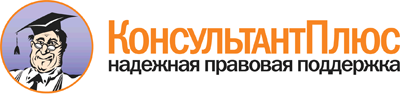 Приказ Минфина России от 29.07.1998 N 34н
(ред. от 11.04.2018)
"Об утверждении Положения по ведению бухгалтерского учета и бухгалтерской отчетности в Российской Федерации"
(Зарегистрировано в Минюсте России 27.08.1998 N 1598)Документ предоставлен КонсультантПлюс

www.consultant.ru

Дата сохранения: 17.07.2018
 Список изменяющих документов(в ред. Приказов Минфина России от 30.12.1999 N 107н,от 24.03.2000 N 31н, от 18.09.2006 N 116н,от 26.03.2007 N 26н, от 25.10.2010 N 132н,от 24.12.2010 N 186н, от 29.03.2017 N 47н, от 11.04.2018 N 74н,с изм., внесенными решениями Верховного Суда РФот 23.08.2000 N ГКПИ 00-645, от 08.07.2016 N АКПИ16-443,от 29.01.2018 N АКПИ17-1010)Список изменяющих документов(в ред. Приказов Минфина России от 30.12.1999 N 107н,от 24.03.2000 N 31н, от 18.09.2006 N 116н,от 26.03.2007 N 26н, от 25.10.2010 N 132н,от 24.12.2010 N 186н, от 29.03.2017 N 47н, от 11.04.2018 N 74н,с изм., внесенными Решением Верховного Суда РФот 08.07.2016 N АКПИ16-443)КонсультантПлюс: примечание.Дополнения, внесенные в пункт 48 Приказом Минфина России от 24.03.2000 N 31н, признаны недействительными (недействующими), не влекущими правовых последствий с момента их издания решением Верховного Суда РФ от 23.08.2000 N ГКПИ 00-645.КонсультантПлюс: примечание.Пункт 55 применяется в части, не противоречащей нормам Положения по бухгалтерскому учету "Учет нематериальных активов" ПБУ 14/2000 (письмо Минфина России от 23.08.2001 N 16-00-12/15). Приказом Минфина России от 27.12.2007 N 153н утверждено новое Положение по бухгалтерскому учету "Учет нематериальных активов" (ПБУ 14/2007).КонсультантПлюс: примечание.Пункт 56 применяется в части, не противоречащей нормам Положения по бухгалтерскому учету "Учет нематериальных активов" ПБУ 14/2000 (письмо Минфина России от 23.08.2001 N 16-00-12/15). Приказом Минфина России от 27.12.2007 N 153н утверждено новое Положение по бухгалтерскому учету "Учет нематериальных активов" (ПБУ 14/2007).КонсультантПлюс: примечание.Изменения, внесенные в абзац четвертый пункта 56 Приказом Минфина России от 24.03.2000 N 31н, признаны недействительными (недействующими), не влекущими правовых последствий с момента их издания решением Верховного Суда РФ от 23.08.2000 N ГКПИ 00-645.КонсультантПлюс: примечание.Пункт 57 применяется в части, не противоречащей нормам Положения по бухгалтерскому учету "Учет нематериальных активов" ПБУ 14/2000 (письмо Минфина России от 23.08.2001 N 16-00-12/15). Приказом Минфина России от 27.12.2007 N 153н утверждено новое Положение по бухгалтерскому учету "Учет нематериальных активов" (ПБУ 14/2007).КонсультантПлюс: примечание.Текст первого предложения пункта 77 приведен в варианте, опубликованном в "Российской газете" ("Ведомственное приложение"), N 208, 31.10.1998. В "Бюллетене нормативных актов федеральных органов исполнительной власти", N 23, 14.09.1998, в данном предложении содержится ссылка на пункт 75 настоящего Положения.